35ª MOSTRA ARTÍSTICA SANT RAIMON DE PENYAFORTInscripció categoria juvenil/adultNom i cognoms:DNI/NIF:Adreça:Número telèfon:Correu electrònic:Títol dels treballs presentats per modalitatModalitat:………………………………..Modalitat:………………………………La participació en la Mostra suposa l’acceptació íntegra d’aquestes bases. Qualsevol aspecte no recollit en aquestes bases serà resolt pel Servei de Cultura de l’Ajuntament de Santa Margarida i els Monjos.Signatura: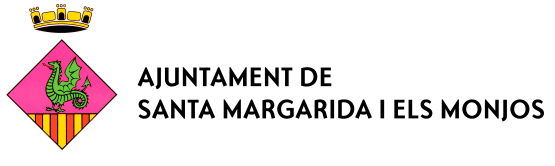 1.2.1.2.